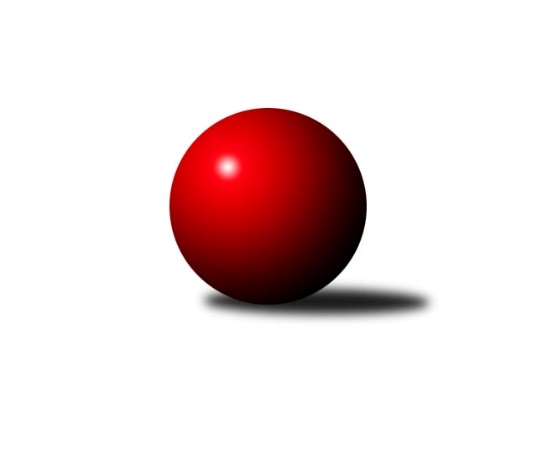 Č.19Ročník 2015/2016	12.3.2016Nejlepšího výkonu v tomto kole: 3465 dosáhlo družstvo: TJ Rostex Vyškov ˝A˝2. KLM B 2015/2016Výsledky 19. kolaSouhrnný přehled výsledků:TJ Sokol Husovice	- KK Zábřeh	4:4	3344:3292	12.5:11.5	12.3.TJ Sokol Vracov	- TJ Lokomotiva Česká Třebová	3:5	3222:3338	11.0:13.0	12.3.KK Moravská Slávia Brno ˝B˝	- KK Slovan Rosice	3:5	3310:3332	11.0:13.0	12.3.KK Blansko 	- TJ Horní Benešov ˝A˝	6:2	3395:3359	15.5:8.5	12.3.TJ Rostex Vyškov ˝A˝	- TJ Opava˝A˝	6:2	3465:3313	16.0:8.0	12.3.TJ Centropen Dačice	- TJ Třebíč	5:3	3403:3393	14.0:10.0	12.3.Tabulka družstev:	1.	TJ Třebíč	19	15	1	3	107.0 : 45.0 	269.0 : 187.0 	 3403	31	2.	TJ Lokomotiva Česká Třebová	19	12	2	5	92.0 : 60.0 	248.5 : 207.5 	 3390	26	3.	KK Slovan Rosice	19	11	4	4	90.0 : 62.0 	244.0 : 212.0 	 3348	26	4.	TJ Centropen Dačice	19	10	4	5	87.0 : 65.0 	241.0 : 215.0 	 3353	24	5.	TJ Rostex Vyškov ˝A˝	19	11	1	7	86.0 : 66.0 	257.5 : 198.5 	 3340	23	6.	TJ Sokol Vracov	19	9	0	10	75.0 : 77.0 	222.0 : 234.0 	 3318	18	7.	TJ Opava˝A˝	18	8	1	9	66.5 : 77.5 	208.5 : 223.5 	 3318	17	8.	TJ Sokol Husovice	19	8	1	10	72.0 : 80.0 	227.5 : 228.5 	 3325	17	9.	KK Blansko	18	6	3	9	67.0 : 77.0 	205.5 : 226.5 	 3247	15	10.	KK Zábřeh	19	6	3	10	68.5 : 83.5 	223.5 : 232.5 	 3328	15	11.	TJ Horní Benešov ˝A˝	19	5	0	14	63.0 : 89.0 	206.0 : 250.0 	 3246	10	12.	KK Moravská Slávia Brno ˝B˝	19	2	0	17	30.0 : 122.0 	159.0 : 297.0 	 3235	4Podrobné výsledky kola:	 TJ Sokol Husovice	3344	4:4	3292	KK Zábřeh	Miroslav Vejtasa	139 	 146 	 136 	133	554 	 0:4 	 623 	 146	153 	 151	173	Martin Sitta	Jan Machálek st.	150 	 151 	 154 	143	598 	 4:0 	 522 	 126	147 	 123	126	Lukáš Horňák	Jakub Hnát	133 	 129 	 144 	128	534 	 2:2 	 536 	 137	121 	 131	147	Václav Švub	Jiří Radil	129 	 136 	 146 	133	544 	 1.5:2.5 	 539 	 129	137 	 118	155	Jiří Flídr	Tomaš Žižlavský	125 	 148 	 143 	141	557 	 4:0 	 492 	 121	126 	 129	116	Zdeněk Švub	David Plšek	144 	 146 	 140 	127	557 	 1:3 	 580 	 154	141 	 143	142	Josef Sittarozhodčí: Nejlepší výkon utkání: 623 - Martin Sitta	 TJ Sokol Vracov	3222	3:5	3338	TJ Lokomotiva Česká Třebová	Pavel Polanský st. ml.	125 	 134 	 166 	141	566 	 3:1 	 524 	 133	133 	 132	126	Jiří Hetych st. st.	Petr Polanský *1	110 	 136 	 135 	143	524 	 1:3 	 598 	 160	149 	 150	139	Václav Kolář	František Svoboda	146 	 148 	 153 	124	571 	 2:2 	 575 	 151	144 	 150	130	Martin Podzimek	Filip Kordula	133 	 138 	 146 	122	539 	 3:1 	 539 	 130	136 	 140	133	Petr Holanec	Antonín Svozil ml.	128 	 128 	 119 	104	479 	 0:4 	 574 	 144	132 	 153	145	Pavel Jiroušek	Jan Tužil	126 	 135 	 146 	136	543 	 2:2 	 528 	 137	138 	 121	132	Jiří Kmoníčekrozhodčí: střídání: *1 od 50. hodu Tomáš KordulaNejlepší výkon utkání: 598 - Václav Kolář	 KK Moravská Slávia Brno ˝B˝	3310	3:5	3332	KK Slovan Rosice	Radek Šenkýř	151 	 117 	 156 	123	547 	 2:2 	 565 	 130	147 	 142	146	Jiří Zemek	Radim Hostinský	130 	 129 	 138 	119	516 	 1:3 	 543 	 145	134 	 132	132	Jiří Axman st.	Milan Klika	131 	 145 	 146 	131	553 	 2:2 	 548 	 143	142 	 129	134	Miroslav Ptáček	Peter Zaťko	138 	 125 	 138 	144	545 	 1:3 	 580 	 142	159 	 143	136	Ivo Fabík	Ondřej Olšák	153 	 141 	 141 	151	586 	 2:2 	 543 	 123	142 	 144	134	Adam Palko	František Kellner	134 	 149 	 151 	129	563 	 3:1 	 553 	 127	147 	 133	146	Dalibor Matyášrozhodčí: Nejlepší výkon utkání: 586 - Ondřej Olšák	 KK Blansko 	3395	6:2	3359	TJ Horní Benešov ˝A˝	Jakub Flek	140 	 149 	 149 	153	591 	 3:1 	 550 	 144	136 	 125	145	Miroslav Petřek ml.	Lukáš Hlavinka	134 	 162 	 123 	127	546 	 1:3 	 579 	 158	134 	 139	148	Kamil Kubeša	Karel Kolařík	138 	 145 	 143 	151	577 	 3.5:0.5 	 541 	 138	143 	 137	123	Karel Chlevišťan	Petr Havíř	130 	 150 	 143 	139	562 	 3:1 	 558 	 153	133 	 140	132	Zdeněk Černý	Martin Procházka	147 	 148 	 153 	141	589 	 3:1 	 587 	 146	162 	 147	132	Petr Rak	Roman Flek *1	125 	 151 	 141 	113	530 	 2:2 	 544 	 136	135 	 129	144	Vlastimil Skopalíkrozhodčí: střídání: *1 od 119. hodu Martin CihlářNejlepší výkon utkání: 591 - Jakub Flek	 TJ Rostex Vyškov ˝A˝	3465	6:2	3313	TJ Opava˝A˝	Jan Večerka	133 	 128 	 123 	149	533 	 1:3 	 567 	 117	138 	 153	159	Martin Marek	Petr Pevný	141 	 179 	 161 	144	625 	 3:1 	 577 	 144	140 	 150	143	Milan Vaněk	Tomáš Procházka	157 	 136 	 144 	133	570 	 3:1 	 551 	 130	134 	 158	129	Milan Jahn	Eduard Varga	136 	 133 	 127 	138	534 	 2:2 	 555 	 138	164 	 126	127	Marek Hynar	Jiří Trávníček	155 	 138 	 160 	149	602 	 3:1 	 544 	 129	147 	 142	126	Petr Hendrych	Luděk Rychlovský	167 	 148 	 144 	142	601 	 4:0 	 519 	 108	138 	 136	137	Petr Bracekrozhodčí: Nejlepší výkon utkání: 625 - Petr Pevný	 TJ Centropen Dačice	3403	5:3	3393	TJ Třebíč	Josef Brtník	140 	 147 	 137 	147	571 	 4:0 	 543 	 127	140 	 134	142	Jiří Mikoláš	Mojmír Holec	143 	 146 	 156 	135	580 	 2:2 	 604 	 148	140 	 152	164	Petr Dobeš ml.	Milan Kabelka	138 	 141 	 133 	137	549 	 1:3 	 568 	 149	146 	 130	143	Robert Pevný	Tomáš Bártů	148 	 162 	 142 	145	597 	 3:1 	 574 	 143	142 	 146	143	Jan Dobeš	Karel Novák	139 	 144 	 130 	128	541 	 3:1 	 505 	 127	122 	 124	132	Martin Myška *1	Jiří Malínek	141 	 155 	 143 	126	565 	 1:3 	 599 	 151	141 	 154	153	Kamil Nestrojilrozhodčí: střídání: *1 od 61. hodu Mojmír NovotnýNejlepší výkon utkání: 604 - Petr Dobeš ml.Pořadí jednotlivců:	jméno hráče	družstvo	celkem	plné	dorážka	chyby	poměr kuž.	Maximum	1.	Kamil Nestrojil 	TJ Třebíč	598.68	381.7	216.9	1.5	10/11	(637)	2.	Martin Sitta 	KK Zábřeh	592.59	385.3	207.3	1.5	10/11	(632)	3.	Robert Pevný 	TJ Třebíč	586.39	378.5	207.9	1.1	11/11	(684)	4.	Pavel Jiroušek 	TJ Lokomotiva Česká Třebová	586.24	388.8	197.4	2.4	11/11	(668)	5.	Jiří Zemek 	KK Slovan Rosice	585.99	381.5	204.5	1.9	11/11	(641)	6.	Petr Dobeš  ml.	TJ Třebíč	580.93	373.6	207.3	2.0	10/11	(636)	7.	Mojmír Holec 	TJ Centropen Dačice	580.58	373.9	206.7	1.5	9/10	(610)	8.	Jiří Trávníček 	TJ Rostex Vyškov ˝A˝	577.63	378.6	199.0	2.7	10/10	(635)	9.	Václav Kolář 	TJ Lokomotiva Česká Třebová	577.47	373.6	203.8	3.0	11/11	(664)	10.	Josef Sitta 	KK Zábřeh	577.38	373.0	204.4	1.9	11/11	(621)	11.	Pavel Polanský st.  ml.	TJ Sokol Vracov	575.31	378.8	196.5	2.4	9/10	(626)	12.	Jiří Hetych  ml.	TJ Lokomotiva Česká Třebová	573.53	378.0	194.2	2.5	10/11	(624)	13.	Tomáš Procházka 	TJ Rostex Vyškov ˝A˝	572.86	375.1	197.8	3.6	9/10	(627)	14.	Tomaš Žižlavský 	TJ Sokol Husovice	572.20	373.4	198.9	2.4	10/10	(620)	15.	Petr Hendrych 	TJ Opava˝A˝	572.02	371.1	201.0	1.6	10/10	(623)	16.	Petr Pevný 	TJ Rostex Vyškov ˝A˝	571.58	372.2	199.4	2.0	10/10	(625)	17.	Dalibor Matyáš 	KK Slovan Rosice	571.27	371.8	199.5	2.2	11/11	(647)	18.	Martin Procházka 	KK Blansko 	567.16	373.2	193.9	2.3	10/10	(640)	19.	František Svoboda 	TJ Sokol Vracov	566.31	372.6	193.7	1.7	10/10	(608)	20.	Martin Podzimek 	TJ Lokomotiva Česká Třebová	565.89	366.2	199.7	2.2	9/11	(668)	21.	Karel Ustohal 	KK Moravská Slávia Brno ˝B˝	564.96	374.8	190.2	2.6	9/10	(621)	22.	Jiří Mikoláš 	TJ Třebíč	563.49	376.8	186.7	2.7	8/11	(615)	23.	Miroslav Petřek  ml.	TJ Horní Benešov ˝A˝	562.86	370.5	192.4	2.4	11/11	(614)	24.	Josef Brtník 	TJ Centropen Dačice	562.29	367.2	195.1	2.8	8/10	(623)	25.	Jiří Malínek 	TJ Centropen Dačice	561.90	376.6	185.4	3.9	10/10	(602)	26.	David Plšek 	TJ Sokol Husovice	560.19	373.2	187.0	4.0	10/10	(600)	27.	Petr Holanec 	TJ Lokomotiva Česká Třebová	559.62	372.9	186.8	3.7	10/11	(621)	28.	Milan Vaněk 	TJ Opava˝A˝	559.55	375.5	184.0	3.1	10/10	(598)	29.	Tomáš Bártů 	TJ Centropen Dačice	557.37	370.8	186.5	3.1	9/10	(597)	30.	Luděk Rychlovský 	TJ Rostex Vyškov ˝A˝	557.32	367.3	190.1	2.5	10/10	(601)	31.	Michal Hrdlička 	KK Slovan Rosice	556.47	371.7	184.8	4.1	9/11	(618)	32.	Pavel Košťál 	TJ Sokol Husovice	555.75	369.8	186.0	3.4	10/10	(588)	33.	Jan Tužil 	TJ Sokol Vracov	555.64	366.4	189.2	3.7	7/10	(618)	34.	Marek Hynar 	TJ Opava˝A˝	554.86	373.4	181.5	5.4	9/10	(610)	35.	Ivo Fabík 	KK Slovan Rosice	554.63	366.4	188.2	2.5	10/11	(608)	36.	Antonín Svozil  ml.	TJ Sokol Vracov	553.72	371.0	182.7	3.8	10/10	(599)	37.	Jiří Axman  st.	KK Slovan Rosice	553.63	367.8	185.9	3.6	8/11	(599)	38.	Milan Kabelka 	TJ Centropen Dačice	552.60	369.4	183.2	3.5	9/10	(605)	39.	Pavel Kabelka 	TJ Centropen Dačice	550.68	366.4	184.3	2.8	9/10	(589)	40.	Kamil Kubeša 	TJ Horní Benešov ˝A˝	550.54	369.0	181.5	3.2	11/11	(593)	41.	Kamil Bednář 	TJ Rostex Vyškov ˝A˝	550.08	369.6	180.5	5.6	10/10	(590)	42.	Petr Bracek 	TJ Opava˝A˝	548.61	357.8	190.8	3.4	10/10	(626)	43.	Miroslav Vejtasa 	TJ Sokol Husovice	548.37	365.7	182.7	2.7	9/10	(622)	44.	Filip Kordula 	TJ Sokol Vracov	548.05	367.4	180.6	5.6	7/10	(597)	45.	Zdeněk Švub 	KK Zábřeh	547.65	363.8	183.8	3.8	11/11	(601)	46.	Jiří Flídr 	KK Zábřeh	546.02	368.9	177.2	3.7	11/11	(586)	47.	Jiří Kmoníček 	TJ Lokomotiva Česká Třebová	545.83	367.4	178.4	3.7	10/11	(615)	48.	Karel Chlevišťan 	TJ Horní Benešov ˝A˝	545.70	365.1	180.6	4.6	11/11	(587)	49.	Jakub Flek 	KK Blansko 	545.29	369.7	175.6	5.3	10/10	(618)	50.	Jan Dobeš 	TJ Třebíč	544.76	365.0	179.7	3.7	10/11	(622)	51.	Tomáš Kordula 	TJ Sokol Vracov	544.57	375.9	168.6	4.9	7/10	(618)	52.	Michal Blažek 	TJ Opava˝A˝	542.93	367.9	175.0	5.3	7/10	(596)	53.	Lukáš Hlavinka 	KK Blansko 	542.52	361.7	180.8	3.7	8/10	(616)	54.	Peter Zaťko 	KK Moravská Slávia Brno ˝B˝	542.19	362.7	179.5	4.5	10/10	(592)	55.	Adam Palko 	KK Slovan Rosice	540.93	364.4	176.5	5.9	11/11	(598)	56.	Václav Švub 	KK Zábřeh	540.55	367.7	172.8	4.3	11/11	(582)	57.	Radek Šenkýř 	KK Moravská Slávia Brno ˝B˝	537.89	365.1	172.8	6.0	9/10	(609)	58.	Roman Flek 	KK Blansko 	535.00	360.3	174.8	4.4	10/10	(591)	59.	Martin Honc 	KK Blansko 	534.83	363.7	171.1	5.2	7/10	(582)	60.	Petr Polanský 	TJ Sokol Vracov	532.31	363.8	168.5	4.6	7/10	(583)	61.	Petr Rak 	TJ Horní Benešov ˝A˝	531.43	355.1	176.3	6.3	8/11	(589)	62.	Milan Jahn 	TJ Opava˝A˝	530.19	364.2	166.0	7.8	7/10	(557)	63.	Vlastimil Skopalík 	TJ Horní Benešov ˝A˝	527.74	359.0	168.7	5.5	10/11	(561)	64.	Petr Havíř 	KK Blansko 	525.91	360.0	165.9	4.6	10/10	(585)	65.	Lukáš Horňák 	KK Zábřeh	522.23	360.1	162.2	8.1	8/11	(547)	66.	František Kellner 	KK Moravská Slávia Brno ˝B˝	521.92	351.5	170.4	6.0	8/10	(563)		Martin Kovář 	TJ Lokomotiva Česká Třebová	598.00	381.0	217.0	0.0	1/11	(598)		Roman Porubský 	KK Blansko 	585.00	370.5	214.5	1.5	2/10	(598)		Jan Machálek ml.  ml.	TJ Sokol Husovice	577.06	377.1	199.9	2.4	6/10	(609)		Karel Kolařík 	KK Blansko 	577.00	374.0	203.0	3.0	1/10	(577)		Rudolf Stejskal 	TJ Lokomotiva Česká Třebová	572.50	374.0	198.5	3.0	2/11	(623)		Josef Gajdošík 	TJ Lokomotiva Česká Třebová	567.75	388.0	179.8	6.0	2/11	(587)		Petr Kozák 	TJ Horní Benešov ˝A˝	567.00	380.3	186.7	2.7	3/11	(598)		Václav Rypel 	TJ Třebíč	562.86	366.5	196.4	2.9	7/11	(599)		Vladislav Pečinka 	TJ Horní Benešov ˝A˝	561.00	396.0	165.0	7.0	1/11	(561)		Jaroslav Sedlář 	KK Moravská Slávia Brno ˝B˝	560.00	352.0	208.0	1.0	1/10	(560)		Milan Klika 	KK Moravská Slávia Brno ˝B˝	559.81	370.8	189.0	3.9	4/10	(601)		Radim Hostinský 	KK Moravská Slávia Brno ˝B˝	559.00	385.8	173.2	4.3	3/10	(579)		Marek Ollinger 	KK Zábřeh	557.25	374.3	183.0	3.5	4/11	(601)		Jiří Radil 	TJ Sokol Husovice	557.08	369.8	187.3	3.1	3/10	(592)		Zdeněk Pospíchal 	TJ Centropen Dačice	554.67	360.0	194.7	2.2	3/10	(576)		Martin Marek 	TJ Opava˝A˝	554.64	361.0	193.7	2.9	6/10	(589)		Ondřej Olšák 	KK Moravská Slávia Brno ˝B˝	553.50	377.0	176.5	5.8	2/10	(586)		Miroslav Ptáček 	KK Slovan Rosice	551.25	355.5	195.8	4.3	4/11	(560)		Lukáš Toman 	TJ Třebíč	550.00	368.0	182.0	7.0	1/11	(550)		Ivo Hostinský 	KK Moravská Slávia Brno ˝B˝	547.75	354.5	193.3	3.5	2/10	(585)		Tomáš Sasín 	TJ Sokol Vracov	547.50	376.0	171.5	5.5	2/10	(561)		Jan Kmoníček 	TJ Lokomotiva Česká Třebová	544.50	376.5	168.0	5.5	2/11	(577)		Martin Myška 	TJ Třebíč	544.00	364.0	180.0	4.3	4/11	(581)		Přemysl Žáček 	TJ Opava˝A˝	543.00	375.0	168.0	5.0	1/10	(543)		Zdeněk Černý 	TJ Horní Benešov ˝A˝	541.35	361.5	179.9	3.5	4/11	(559)		Petr Žahourek 	TJ Centropen Dačice	538.00	360.5	177.5	3.5	2/10	(542)		Jan Večerka 	TJ Rostex Vyškov ˝A˝	537.20	352.6	184.6	4.6	6/10	(572)		Pavel Palian 	KK Moravská Slávia Brno ˝B˝	536.88	353.1	183.8	3.4	6/10	(557)		Jan Machálek  st.	TJ Sokol Husovice	535.29	361.3	174.0	6.6	5/10	(599)		Karel Novák 	TJ Centropen Dačice	535.17	354.8	180.3	2.3	3/10	(541)		Mojmír Novotný 	TJ Třebíč	533.50	349.0	184.5	3.5	2/11	(546)		Luděk Zeman 	TJ Horní Benešov ˝A˝	532.00	379.0	153.0	13.0	1/11	(532)		Petr Michálek 	KK Blansko 	531.75	372.0	159.8	6.5	2/10	(540)		Jaromír Šula 	KK Slovan Rosice	531.00	361.0	170.0	3.0	1/11	(531)		David Kaluža 	TJ Horní Benešov ˝A˝	529.50	366.5	163.0	6.5	2/11	(559)		Ladislav Musil 	KK Blansko 	525.17	365.3	159.8	8.3	3/10	(568)		Jiří Hetych st.  st.	TJ Lokomotiva Česká Třebová	524.00	340.0	184.0	1.0	1/11	(524)		Petr Sehnal 	KK Blansko 	524.00	363.0	161.0	14.0	1/10	(524)		Michael Dvořák 	KK Moravská Slávia Brno ˝B˝	522.80	358.3	164.5	8.6	5/10	(562)		Martin Cihlář 	KK Blansko 	522.50	354.5	168.0	8.0	2/10	(537)		Petr Wolf 	TJ Opava˝A˝	521.00	361.0	160.0	5.0	1/10	(521)		Jakub Hnát 	TJ Sokol Husovice	518.25	360.3	158.0	6.2	4/10	(543)		Bohuslav Čuba 	TJ Horní Benešov ˝A˝	517.40	353.7	163.7	4.6	5/11	(585)		Jiří Zezulka 	KK Zábřeh	517.00	373.0	144.0	3.0	1/11	(517)		Petr Streubel  st.	KK Slovan Rosice	511.00	328.0	183.0	2.0	1/11	(511)		Eduard Varga 	TJ Rostex Vyškov ˝A˝	509.08	355.3	153.8	9.5	4/10	(546)		Martin Večerka 	KK Moravská Slávia Brno ˝B˝	506.80	342.5	164.3	9.1	3/10	(532)		Robert Mondřík 	TJ Rostex Vyškov ˝A˝	504.25	348.3	156.0	8.0	2/10	(534)		Tomáš Vejmola 	TJ Rostex Vyškov ˝A˝	502.50	331.0	171.5	5.5	2/10	(512)		David Pospíšil 	KK Moravská Slávia Brno ˝B˝	501.00	350.0	151.0	4.0	1/10	(501)		Dalibor Lang 	KK Moravská Slávia Brno ˝B˝	499.50	343.0	156.5	9.0	2/10	(508)		Břetislav Láník 	TJ Rostex Vyškov ˝A˝	462.00	324.0	138.0	5.0	1/10	(462)Sportovně technické informace:Starty náhradníků:registrační číslo	jméno a příjmení 	datum startu 	družstvo	číslo startu8242	Martin Sitta	12.03.2016	KK Zábřeh	7x21904	Ondřej Olšák	12.03.2016	KK Moravská Slávia Brno ˝B˝	6x19877	Radek Šenkýř	12.03.2016	KK Moravská Slávia Brno ˝B˝	7x15824	Antonín Svozil ml.	12.03.2016	TJ Sokol Vracov	7x632	Jiří Hetych st.	12.03.2016	TJ Lokomotiva Česká Třebová	1x18824	Karel Chlevišťan	12.03.2016	TJ Horní Benešov ˝A˝	7x19050	Petr Dobeš ml.	12.03.2016	TJ Třebíč	6x6825	Radim Hostinský	12.03.2016	KK Moravská Slávia Brno ˝B˝	7x7335	Miroslav Ptáček	12.03.2016	KK Slovan Rosice	1x21380	Eduard Varga	12.03.2016	TJ Rostex Vyškov ˝A˝	2x21013	Martin Myška	12.03.2016	TJ Třebíč	5x20694	Mojmír Novotný	12.03.2016	TJ Třebíč	3x7505	Jiří Zemek	12.03.2016	KK Slovan Rosice	7x16593	Martin Procházka	12.03.2016	KK Blansko 	6x10652	Václav Kolář	12.03.2016	TJ Lokomotiva Česká Třebová	7x9247	Petr Havíř	12.03.2016	KK Blansko 	5x22443	Martin Cihlář	12.03.2016	KK Blansko 	3x8955	Karel Kolařík	12.03.2016	KK Blansko 	1x19643	Jakub Flek	12.03.2016	KK Blansko 	6x6326	Roman Flek	12.03.2016	KK Blansko 	6x
Hráči dopsaní na soupisku:registrační číslo	jméno a příjmení 	datum startu 	družstvo	Program dalšího kola:20. kolo19.3.2016	so	10:00	TJ Opava˝A˝ - TJ Sokol Husovice	19.3.2016	so	10:00	TJ Horní Benešov ˝A˝ - TJ Rostex Vyškov ˝A˝	19.3.2016	so	14:00	KK Slovan Rosice - TJ Centropen Dačice	19.3.2016	so	14:00	TJ Lokomotiva Česká Třebová - KK Blansko 	19.3.2016	so	15:00	TJ Třebíč - TJ Sokol Vracov	19.3.2016	so	15:30	KK Zábřeh - KK Moravská Slávia Brno ˝B˝	Nejlepší šestka kola - absolutněNejlepší šestka kola - absolutněNejlepší šestka kola - absolutněNejlepší šestka kola - absolutněNejlepší šestka kola - dle průměru kuželenNejlepší šestka kola - dle průměru kuželenNejlepší šestka kola - dle průměru kuželenNejlepší šestka kola - dle průměru kuželenNejlepší šestka kola - dle průměru kuželenPočetJménoNázev týmuVýkonPočetJménoNázev týmuPrůměr (%)Výkon3xPetr PevnýVyškov A6255xPetr PevnýVyškov A114.276254xMartin SittaZábřeh A6237xMartin SittaZábřeh A1146238xPetr Dobeš ml.Třebíč6045xVáclav KolářČ. Třebová110.245983xJiří TrávníčekVyškov A6025xPetr Dobeš ml.Třebíč110.156041xLuděk RychlovskýVyškov A6013xJiří TrávníčekVyškov A110.066029xKamil NestrojilTřebíč5992xLuděk RychlovskýVyškov A109.88601